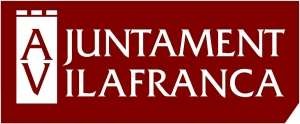 En/NaPare / mare / tutor/a del/la xiquet/a i titular del nº de compte bancari :ES 	autoritze al cobrament per part de l’Ajuntament de Vilafranca de 75€ mensuals en concepte del pagament de la prestació del servei d’Escola Infantil de Vilafranca, curs escolar 2020/2021, del qual és titular l’Ajuntament de Vilafranca.Vilafranca,	de	de 2020SignaturaPARE	MARE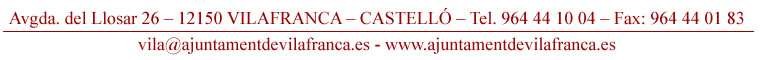 